Properties of ParallelogramsDefinition of Quadrilateral – A plane figure with 4 sides and 4 angles.The Sum of the Interior Angles in a quadrilateral is 360 (like the sum of angles in a  is 180)Definition of Parallelogram – A parallelogram is a quadrilateral with 2 pair of opposite parallel sides.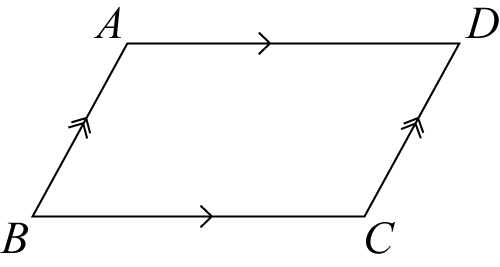 There are 4 other properties of parallelograms that you need to be very familiar with. These are true for every parallelogram:Property 1 – In a parallelogram, the opposite sides are congruent (not just parallel).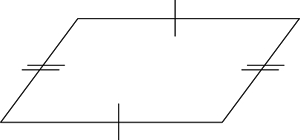 Property 2 – In a parallelogram, the opposite s are congruent.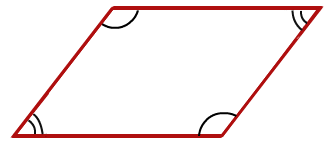 Property 3 – In a parallelogram, the consecutive s are supplementary (because of || lines)     							mA + mB = 180							mA + mD = 180							…Property 4 – In a parallelogram, the diagonals bisect each other (intersect at their midpoints).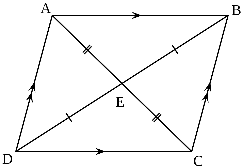 